О проведении массового забега « Кросс Нации 2015» на территории всех муниципальных образований Алданского районаВо исполнении постановления  Главы МО «Алданский район» от 25.12.2012 г. № 2485-п «Реализация  молодёжной политики, развитие  физической культуры и спорта  в Алданском районе»  и реализации  районного, республиканского  и всероссийского календарного плана мероприятий ,  в связи с проведением массового забега «« Кросс Нации 2015» на территории всех муниципальных  образований Алданский района,  с проведением массового забега «« Кросс Нации 2015» 19 сентября 2015 года , в 11.00 на лыжном стадионе ГБУ РС(Я) «Центр спортивной подготовки по зимним видам спорта» в г.АлданСоздать оргкомитет:Сахно И.В- председатель оргкомитета – заместитель главы МО «Алданский район»  по социальным  вопросам Члены оргкомитета:Бугай А.Л.- глава  МО «г. Алдан»Иванов Н.С- директор ГБУ РС(Я) «Центр спортивной подготовки по зимним видам спорта» Стуканёва Н.В. -главный специалист по ФКиС администрации  МО «Алданский район»;Молчанова О.А. –начальник социального управления администрации МО «Алданский район» Хрущ Е.Н.- начальник МБУ «Департамент образования Алданского района»;   Пономаренко В. Л.- директор ДЮСШ г. Алдан;  Сорокина Н. А.  - начальник МКУ «Управления культуры и искусства Алданского района»; Лейкина Е.В. - главный редактор газеты «Алданский рабочий»  (по согласованию);Жукова О. В - главный редактор газеты «Возрождение» (по согласованию);Павлов Р. О. - руководитель  «АФ» НВК Саха   (по согласованию); Осадчий Л.Н.   начальник ОМВД РФ по Алданскому  району; (по согласованию);Строев А.В.- начальник УГО ЧС МО «Алданский район»; (по согласованию);Ян Н.С.- главный врач АЦРБ ;Селютин А.В.- начальник территориального отдела Управления Роспотребнадзора по РС (Я) в Алданском районе  (по согласованию)1.  Социальное управление МО «Алданский район» (Сахно И.В)подготовить программу, положение и смету расходов по проведению  массового забега « Кросс Нации 2015» на территории муниципального образования «Алданский район», 20 сентября 2015 года , в 11.00 на лыжном стадионе ГБУ РС(Я) «Центр спортивной подготовки зимних видов спорта» на территории всех муниципальных образований Алданского района» 2. Иванов Н.С - рекомендовать - обеспечить условия проведения  массового забега « Кросс Нации 2015» 19 сентября 2015 года , в 11.00  на лыжном стадионе ГБУ РС(Я) «Центр спортивной подготовки зимних видов спорта»3.МКУ «Департамент образования  Алданского района» (Е.Н.Хрущ) обеспечить  проведение и участие всех общеобразовательных учреждений в массовом забеге « Кросс Нации 2015» на территории муниципального образования «Алданский район», 19 сентября 2015 года  в 11.00  на лыжном стадионе ГБУ РС(Я) «Центр спортивной подготовки зимних видов спорта» 4.  Главам поселений рекомендовать проведение забега « Кросс Нации 2015» на местах. 5. Бугай А.Л.-рекомендовать оказать содействие в обеспечении ведущих и участия творческих коллективов г. Алдана в проведении массового забега « Кросс Нации 2015» на территории муниципального образования «Алданский район», 19 сентября 2015 года  в 11.006. МУ Управление культуры и искусства Алданского района (Н. А. Сорокина.) разработать сценарий культурной программы, обеспечить  проведение торжественного открытия, и закрытия массового забега « Кросс Нации 2015» на территории муниципального образования «Алданский район», 19 сентября 2015 года в 11.00  на лыжном стадионе ГБУ РС(Я) «Центр спортивной подготовки по зимним видам спорта» 7. АЦРБ  (Ян. Н. С) –  рекомендовать обеспечить работу  медицинского персонала  и машину скорой помощи в дни проведения массового забега « Кросс Нации 2015» на территории муниципального образования «Алданский район», 19 сентября 2015 года  в 11.00 на лыжном стадионе ГБУ РС(Я) «Центр спортивной подготовки по зимним видам спорта» 8. РОВД (Осадчий Л.Н)   рекомендовать: обеспечить охрану общественного порядка в дни проведения  массового забега « Кросс Нации 2015» на территории муниципального образования «Алданский район», 19 сентября 2015 года  в 11.00 на лыжном стадионе ГБУ РС(Я) «Центр спортивной подготовки по зимним видам спорта» 9. ГУ «1- отряд Федеральной противопожарной службы по РС (Я)» (А.В.Строев) рекомендовать: обеспечить контроль за соблюдением мер пожарной безопасности во  время проведения  массового забега «Кросс Нации 2015» на территории муниципального образования «Алданский район»10. Средства массовой информации Алданского района ( Лейкина Е.В.; Р. О. Павлов; О. В. Жукова; ) рекомендовать: обеспечить освещение в средствах массовой информации массового забега «Кросс Нации 2015» на территории муниципального образования «Алданский район», 19 сентября 2015 года в 11.00  на лыжном стадионе ГБУ РС(Я) «Центр спортивной подготовки  по зимним видам спорта»11. Руководителям предприятий  МО «Алданский район» рекомендовать  принять активное участие своих коллективов в массовом забеге «Кросс Нации 2015» на территории муниципального образования «Алданский район»  12.Отдел финансового обеспечения администрации «Алданский район» (Бабешко Е.П.)    оплатить расходы на проведение массового забега « Кросс Нации 2015» на территории муниципального образования «Алданский район», 19 сентября 2015 года, в 11.00  на лыжном стадионе ГБУ РС (Я) «Центр спортивной подготовки зимних видов спорта» из  средств статьи «Физическая культура и спорт  019 1101 2942240  244 согласно смете. 13. Опубликовать настоящее постановление в периодическом печатном издании «Возрождение Алдана» и на официальном сайте администрации МО «Алданский район».14. Контроль исполнения настоящего постановления возложить на заместителя главы МО «Алданский район»  по социальным вопросам (И.В. Сахно). 15. Настоящее постановление вступает в силу с момента его подписания. Глава района                                                                             Поздняков С.НСтуканева Наталья Валерьевна31545РЕСПУБЛИКА  САХА (ЯКУТИЯ) АДМИНИСТРАЦИЯ МУНИЦИПАЛЬНОГО  ОБРАЗОВАНИЯ«АЛДАНСКИЙ  РАЙОН»ПОСТАНОВЛЕНИЕ  № 455п от 09.09.2015 г.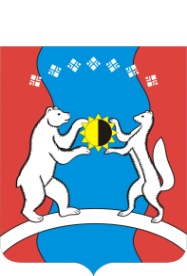 САХА ӨРӨСПҮҮБҮЛҮКЭТЭ«АЛДАН  ОРОЙУОНА»МУНИЦИПАЛЬНАЙТЭРИЛЛИИДЬАһАЛТАТАУУРААХ